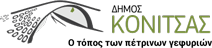   31/05/2019ΑΝΑΚΟΙΝΩΣΗ Πανελλαδικές Εξετάσεις 2019Σας ενημερώνουμε ότι από τις 6/06/2019 έως και 20/06/2019 διεξάγονται οι Πανελλαδικές Εξετάσεις. Παρακαλείσθε κατά τις ανωτέρω ημερομηνίες να μεριμνήσετε, ώστε να διακοπούν ή να περιοριστούν στο ελάχιστο τα έργα πλησίον των εξεταστικών κέντρων ή οι λοιπές δρασηριότητες, που δύνανται να επηρεάσουν την ομαλή διεξαγωγή των εξετάσεων. 